Name:     										Date:The onset of a micro-nap is easily predicted by a fatigued driver.A. TrueB. FalseMicro-naps can last any time from a split second to _______ seconds.A. 10B. 15C. 20D. 25E. 30 A vehicle cruising at 65 mph will travel over _________ yards during a 10-second micro-nap.A. 100B. 200C. 300D. 400 Which portion of the line represents the time period during the afternoon when the human body is most predisposed to sleep?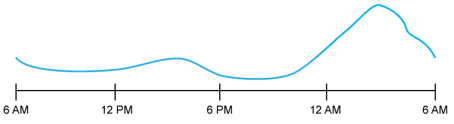 Which portion of the line represents the time period during the night when the human body is most predisposed to sleep?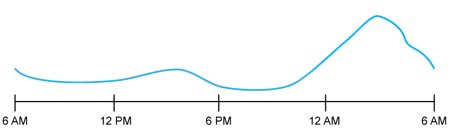 Studies show that driving more than 11 hours during your overnight sleep gate increases the probability of a crash by 240%.  A. TrueB. FalseWhich chart below displays the approximate alertness level of a driver who is compensating for a lack of rest by drinking four cups of coffee over the course of their shift?A.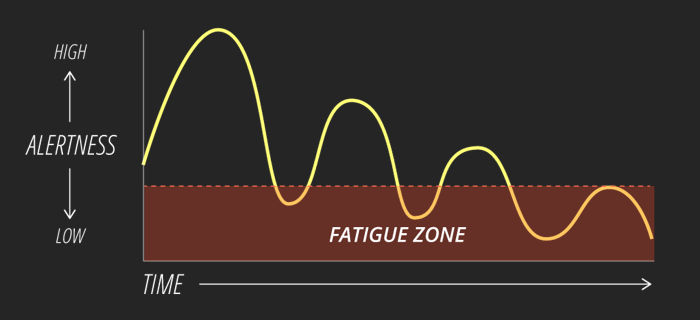 B.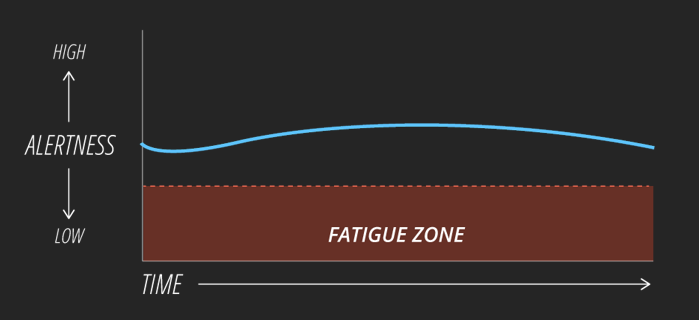 Which of the following conditions are chronic sleep disorders?A. Sleep apneaB. InsomniaC. NarcolepsyD. Sleepy eyeGet at least _____ hours of consecutive sleep every day or night.A. 4 – 5B. 5 – 6C. 6 – 7D. 7 – 8E. 8 – 9Answer Key1. B				2. E					3. C			4. 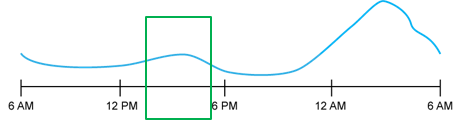 5. 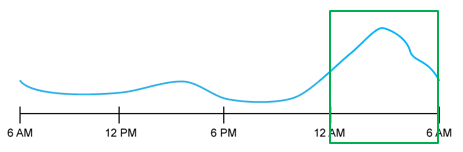 6. A		7. A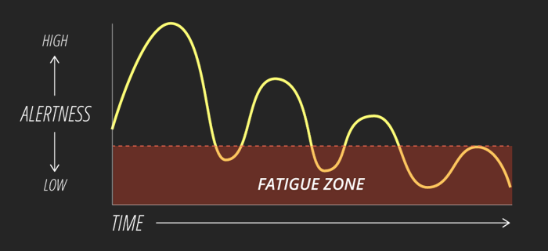 8. A, B & C9. D